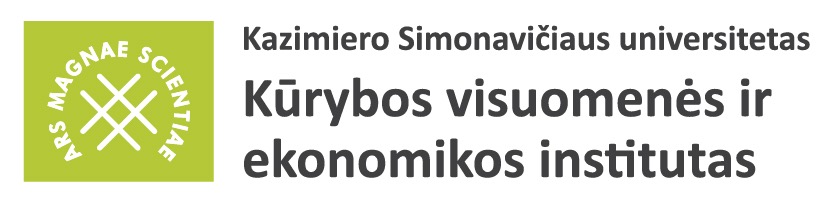 Studento vardas, pavardėPROFESINĖS PRAKTIKOS ATLIKIMO VIETOS PAVADINIMASProfesinės praktikos ataskaitaStudijų programa, valstybinis kodasPraktikos vadovas universitete: doc. dr. Remigijus Venckus                                                         (Pedagoginis vardas, mokslo laipsnis, 							vardas, pavardė, parašas)		Praktikos vadovas institucijoje:________________________                                                             (Vardas, pavardė, parašas)	Studentas:                                   _______________________                                                                      (Vardas, pavardė, parašas)Vilnius, 2016Pastaba: parengta profesinės praktikos ataskaita (toliau – ataskaita), atspausdinta ir studento bei praktikos vadovo institucijoje pasirašyta 2016 m. iki lapkričio 15 d. pristatoma nuolatinių studijų koordinatorei. Taip pat iki 2016 m. lapkričio 15 d. ataskaitos el. versija atsiunčiama nuolatinių studijų koordinatorei el. pašto adresu nuolatinis@ksu.lt. Ataskaitos yra vertinamos ir tvirtinami Kūrybos visuomenės instituto (toliau – KVEI) direktoriaus arba jo paskirto dėstytojo/mokslo darbuotojo, arba sudarytos komisijos. Elektroninės ir spausdintinės ataskaitų versijos studentams negrąžinamos, jos saugomos KVEI archyve bent vienerius metus.Pagrindinė informacija apie atliktą praktikąInformacija apie praktikos vietąPraktikos eiga ir pasiekimaiPraktikos vertinimai ir rekomendacijosPraktikos vadovo universitete vertinimas ir pastabos1.1. Praktikos laikas.1.1. Praktikos laikas.1.2. Praktikos sutartys.1.2. Praktikos sutartys.1.2. Praktikos sutartys.1.2. Praktikos sutartys.1.1.2. Praktikos data (nuo iki). Galima numatyti praktiką ir su pertraukomis.1.1.3. Viso akademinių valandų.1.2.1 Praktika atlikta pasirašius profesinės praktikos sutartį. Įrašykite „Taip“ arba „Ne“.1.2.2. Praktika atlikta pasirašius savanoriškos praktikos sutartį (-is). Jei praktika buvo atlikta anksčiau, nurodykite savanoriškų sutarčių pasirašymo datas ir skliausteliuose įrašykite, kiek akademinių valandų truko praktika(-os). Sutartis pridėkite prie praktikos plano.1.2.2. Praktika atlikta pasirašius savanoriškos praktikos sutartį (-is). Jei praktika buvo atlikta anksčiau, nurodykite savanoriškų sutarčių pasirašymo datas ir skliausteliuose įrašykite, kiek akademinių valandų truko praktika(-os). Sutartis pridėkite prie praktikos plano.1.2.3. Pageidauju, kad savanoriška praktika būtų užskaityta kaip profesinė. Įrašykite „Taip“ arba „Ne“. Pildykite, jei anksčiau atlikote savanorišką praktiką.4001.3. Praktikos vadovas universitete.1.3. Praktikos vadovas universitete.1.4. Praktikos vadovas/vadovai institucijoje/organizacijose.1.4. Praktikos vadovas/vadovai institucijoje/organizacijose.1.4. Praktikos vadovas/vadovai institucijoje/organizacijose.1.4. Praktikos vadovas/vadovai institucijoje/organizacijose.1.3.1. Vardas, pavardė.1.3.2. Tel. nr., el. pastas.1.4.1. Vardas, Pavardė.1.4.1. Vardas, Pavardė.1.4.2. Tel. nr., el. paštas.1.4.2. Tel. nr., el. paštas.Doc. dr. Remigijus Venckus+370 652 44392 remigijus@venckus.eu1.5. Praktiką atlikusio studento duomenys.1.5. Praktiką atlikusio studento duomenys.1.5. Praktiką atlikusio studento duomenys.1.5. Praktiką atlikusio studento duomenys.1.5. Praktiką atlikusio studento duomenys.1.5. Praktiką atlikusio studento duomenys.1.5.1. Vardas Pavardė.1.5.2. Studijų programa.1.5.3. Tel. nr. 1.5.3. Tel. nr. 1.5.4. E.l. pašto adresas.1.5.4. E.l. pašto adresas.2.1. Pagrindiniai duomenys apie instituciją/ organizaciją.2.1. Pagrindiniai duomenys apie instituciją/ organizaciją.2.2. Institucijos/organizacijos veikla. Trumpai apibūdinkite, kokią veiklą plėtoja institucija/organizacija ir kokia veikla buvo jums paskirta vykdyti.2.2. Institucijos/organizacijos veikla. Trumpai apibūdinkite, kokią veiklą plėtoja institucija/organizacija ir kokia veikla buvo jums paskirta vykdyti.2.1.1. Įmonės/organizacijos pavadinimas.2.1.2. Kontaktiniai duomenys. Adresas, tel. nr., el. paštas., interneto svetainė.2.2. Institucijos/organizacijos veikla. Trumpai apibūdinkite, kokią veiklą plėtoja institucija/organizacija ir kokia veikla buvo jums paskirta vykdyti.2.2. Institucijos/organizacijos veikla. Trumpai apibūdinkite, kokią veiklą plėtoja institucija/organizacija ir kokia veikla buvo jums paskirta vykdyti.2.3. Ką naujo sužinojote apie instituciją/organizaciją? Aprašykite, kokia institucijos/organizacijos sudėtis, kokie vadybos ypatumai, kokios taikomos organizacinės inovacijos, kokia organizacinė struktūra ir pan. Taip pat galite glaustai aprašyti institucijos/organizacijos istoriją. 2.3. Ką naujo sužinojote apie instituciją/organizaciją? Aprašykite, kokia institucijos/organizacijos sudėtis, kokie vadybos ypatumai, kokios taikomos organizacinės inovacijos, kokia organizacinė struktūra ir pan. Taip pat galite glaustai aprašyti institucijos/organizacijos istoriją. 2.3. Ką naujo sužinojote apie instituciją/organizaciją? Aprašykite, kokia institucijos/organizacijos sudėtis, kokie vadybos ypatumai, kokios taikomos organizacinės inovacijos, kokia organizacinė struktūra ir pan. Taip pat galite glaustai aprašyti institucijos/organizacijos istoriją. 2.3. Ką naujo sužinojote apie instituciją/organizaciją? Aprašykite, kokia institucijos/organizacijos sudėtis, kokie vadybos ypatumai, kokios taikomos organizacinės inovacijos, kokia organizacinė struktūra ir pan. Taip pat galite glaustai aprašyti institucijos/organizacijos istoriją. 2.3.1. Glausta istorija.2.3.1. Glausta istorija.2.3.1. Glausta istorija.2.3.2. Vizija, tikslai,  misija ir vertybės.2.3.3. Organizacinė struktūra ir valdymas2.3.3. Organizacinė struktūra ir valdymas2.3.3. Organizacinė struktūra ir valdymas2.3.4. Vadybos ypatumai ir infrastruktūra2.3.5. Taikomos inovacijos ir/arba jų trūkumas2.3.5. Taikomos inovacijos ir/arba jų trūkumas2.3.5. Taikomos inovacijos ir/arba jų trūkumas2.3.5. Mikro ir makro aplinka, išoriniai veiksniai ir grėsmės2.4. Įstaigos/organizacijos komunikacija. Aptarkite komunikacijos ypatumus. Išskirkite trūkumus ir privalumus, įvertinkite juos, pasiūlykite savo sprendimus.2.4. Įstaigos/organizacijos komunikacija. Aptarkite komunikacijos ypatumus. Išskirkite trūkumus ir privalumus, įvertinkite juos, pasiūlykite savo sprendimus.2.4. Įstaigos/organizacijos komunikacija. Aptarkite komunikacijos ypatumus. Išskirkite trūkumus ir privalumus, įvertinkite juos, pasiūlykite savo sprendimus.2.4. Įstaigos/organizacijos komunikacija. Aptarkite komunikacijos ypatumus. Išskirkite trūkumus ir privalumus, įvertinkite juos, pasiūlykite savo sprendimus.2.4.1. Išorinė komunikacija2.4.1. Išorinė komunikacija2.4.1. Išorinė komunikacija2.4.2. Vidinė komunikacija3.1. Praktikos Tikslas. Paminėkite tikslą ir glaustai aptarkite, ar pavyko (kaip ir kodėl) jį pasiekti. Plane numatyti ir įgyvendinti tikslai gali skirtis. Apibūdinkite skirtumus, parašykite, kodėl jie atsirado..3.1. Praktikos Tikslas. Paminėkite tikslą ir glaustai aptarkite, ar pavyko (kaip ir kodėl) jį pasiekti. Plane numatyti ir įgyvendinti tikslai gali skirtis. Apibūdinkite skirtumus, parašykite, kodėl jie atsirado..3.1. Praktikos Tikslas. Paminėkite tikslą ir glaustai aptarkite, ar pavyko (kaip ir kodėl) jį pasiekti. Plane numatyti ir įgyvendinti tikslai gali skirtis. Apibūdinkite skirtumus, parašykite, kodėl jie atsirado..3.2. Praktikos uždaviniai. Paminėkite praktikos uždavinius ir kiekvieną jų aptarkite detaliai. Aprašykite, kaip pavyko uždavinius įgyvendinti, kokios iškilo (ne)numatytos problemos, kokia buvo suteikta metodinė pagalba praktikos vietoje?3.2. Praktikos uždaviniai. Paminėkite praktikos uždavinius ir kiekvieną jų aptarkite detaliai. Aprašykite, kaip pavyko uždavinius įgyvendinti, kokios iškilo (ne)numatytos problemos, kokia buvo suteikta metodinė pagalba praktikos vietoje?3.2. Praktikos uždaviniai. Paminėkite praktikos uždavinius ir kiekvieną jų aptarkite detaliai. Aprašykite, kaip pavyko uždavinius įgyvendinti, kokios iškilo (ne)numatytos problemos, kokia buvo suteikta metodinė pagalba praktikos vietoje?3.2.1. Uždavinys ir/arba atliktas darbas. Aprašykite detaliai numeruojant skirtinguose eilutėse. Uždaviniai ir anksčiau numatyti jų atlikimo etapai atlikus praktiką gali skirtis. Jei yra skirtumų, tuomet apibūdinkite, kas ir kaip juos lėmė. Taip pat galima paminėti užduočių atlikimo konkrečias datas.3.2.2. Uždavinio įgyvendinimo eiga. Kokios atliekant uždavinį/darbą kilo iš anksto (ne)numatytos problemos ir kaip su jomis susidorojote? Kokie padaryti sprendimai? Kokia buvo suteikta metodinė pagalba? Kaip vertinate užduotį, ar ji buvo naudinga ir kodėl? Kokių studijų dalykų žinios buvo naudingos įgyvendinant uždavinį?3.2.3. Siūlymai. Kaip ateityje siūlytumėte spręsti panašų uždavinį? Kokios pagalbos reikėtų iškilus panašiai problemai?3.3. Papildoma informacija. Pildyti nebūtina. Galima pateikti papildomas įžvalgas, pastabas, siūlymus, susijusius su praktikos siekiamu tikslu ir uždaviniais. 3.3. Papildoma informacija. Pildyti nebūtina. Galima pateikti papildomas įžvalgas, pastabas, siūlymus, susijusius su praktikos siekiamu tikslu ir uždaviniais. 3.3. Papildoma informacija. Pildyti nebūtina. Galima pateikti papildomas įžvalgas, pastabas, siūlymus, susijusius su praktikos siekiamu tikslu ir uždaviniais. 4.1. Įstaigos/organizacijos vertinimas. Kaip vertinate įstaigos/organizacijos veiklą ir kodėl? Pateikite glaustas rekomendacijas įstaigos/įmonės veiklos tobulinimui. Aprašykite, kaip įstaiga/organizacija keitėsi jums atliekant praktiką ir kodėl? Kokios buvo pritaikytos naujovės? Kokių daugiau naujovių siųlytumėte diegti įstaigos/organizacijos veikloje? 4.2. Praktikos vadovo vertinimas. Kaip vertinate praktikos vadovo darbą (vadovavimą praktikantui) ir kodėl? Kokius siūlytumėte pakeitimus organizuojant darbą, abibrėžiant ir atliekant užduotis?4.3. Profesinės praktikos nauda ir lemiamas poveikis ateities studijoms ir darbui. Kokias studijų metu įgytas kompetencijas pagilinote profesinės praktikos metu? Kaip įgytos žinios, gebėjimai gali būti pritaikyti realioje profesinėje aplinkoje bei rengiant bakalauro baigiamąjį darbą? 4.4. Apibendrinanačios, baigiamosios pastabos. Galima pateikti papildomą informaciją, pvz. atliktų darbų sąrašą, kitus atsiliepimus ir rekomendaciją, surinktą informaciją ir pan. Pildyti neprivaloma. 5.5. Pastabos apie praktikos ataskaitą ir įvertinimas. Pildo praktikos vadovas universitete. Pateikiamos ne tik pastabos bet ir galutinis įvertinimas. Pažymys rašomas taip pat atsižvelgiant į praktikos vadovo institucijoje/organizacijoje pateiktas pastabas ir įvertinimą atsiliepime. 